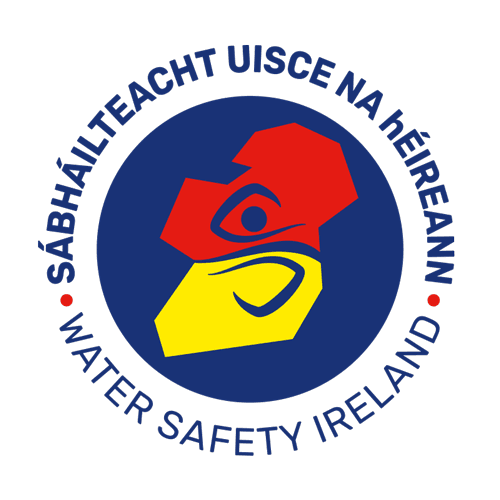 I hope you enjoy these lessons.  Stay safe around water.Have a look at this video:https://youtu.be/-t6hiNyf58g For water safety Lessons for 1st and 2nd Class click on the following link:https://watersafety.ie/wp-content/uploads/2019/10/Land-PAWS-Lesson-2-LP.pdfFor water safety Lessons 3rd Class click on the following link:https://watersafety.ie/wp-content/uploads/2019/10/Land-PAWS-Lesson-3-LP.pdf